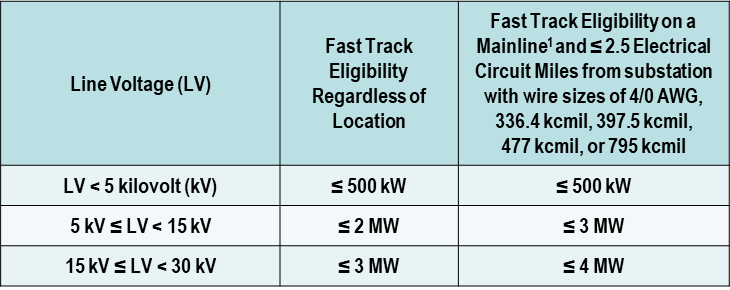 1 For purposes of this table, a Mainline is the three-phase backbone of a circuit. It will typically constitute lines with wire sizes of 4/0 American wire gauge, 336.4 kcmil, 397.5 kcmil, 477 kcmil & 795 kcmil.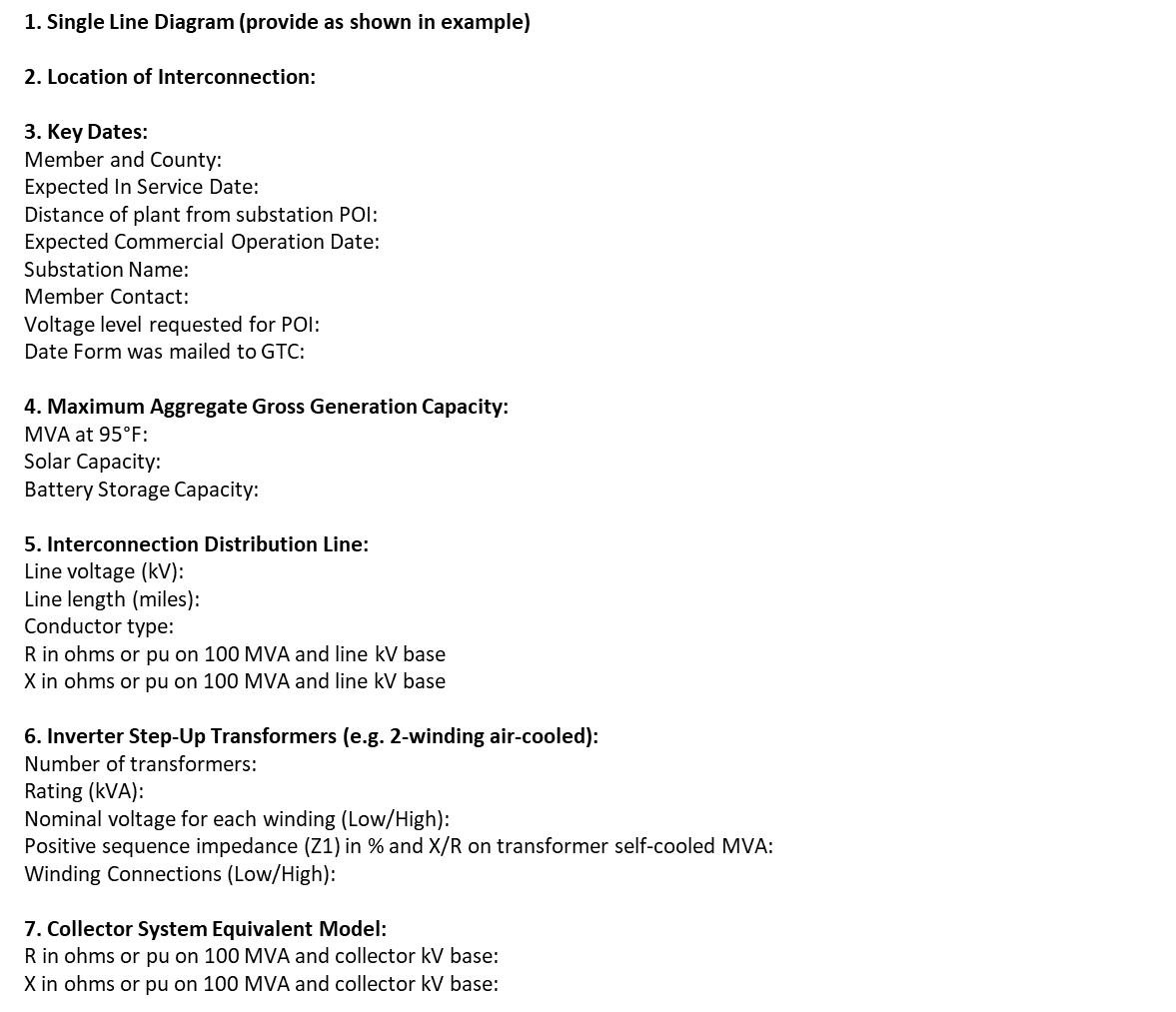 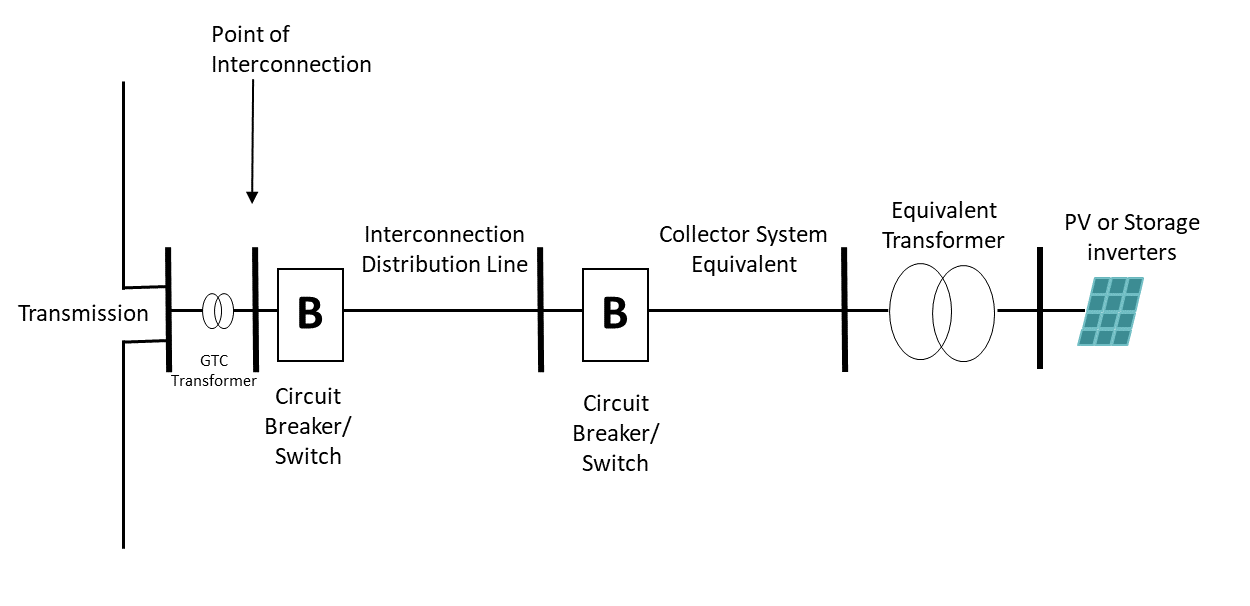 